Go on a Scavenger Hunt!  Give a clue and see if your child can find what you are looking for!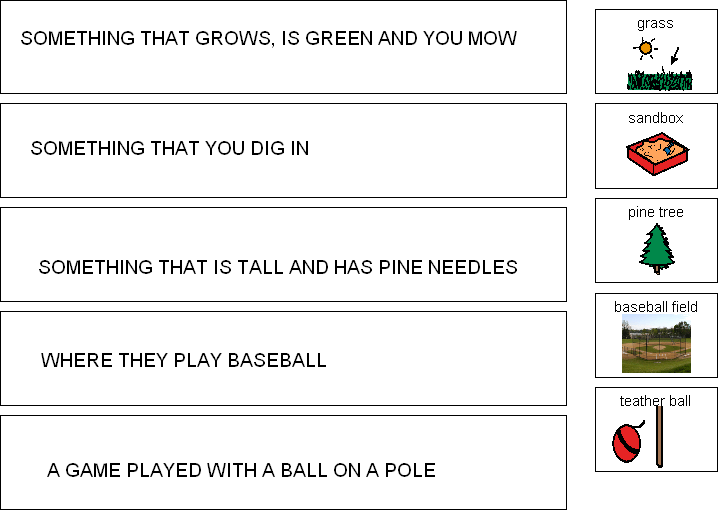 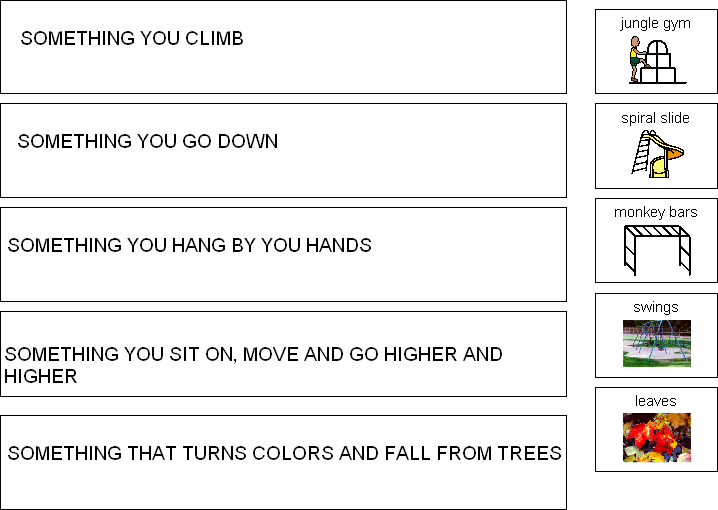 